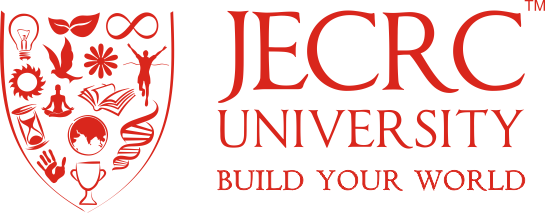 SCHOOL OF DESIGNSYLLABUS AND COURSE STRUCTUREB.DES IN INTERIOR DESIGNBATCH (2022 – 26)Title of Degree ProgramBachelor of Design- Interior DesignDefinition of credit hour:One credit is 1 hour of theory lecture and one credit is 2 hours of practical work.Degree planFollowing is the list of courses fromBachelor of Design-Interior DesignSEMESTER- I SEMESTER – II SEMESTER – IIISEMESTER – IVSEMESTER – VSEMESTER – VI SEMESTER – VIISEMESTER – VIIISr. No.Course CodeCourse TitleLTPContact Hrs.Credits1BDE122ADesign Foundation008842BDE123ABasic Art & Design 006633BDE042AGraphic Representation006634BDE124AFundamentals of Computer004425DCH001AEnvironmental Science200226DEN001ACommunication Skills202437DIN001ACulture Education-I20022Total60283219Sr. No.Course CodeCourse TitleLTPContact Hrs.Credits1BDE043ATheory of Design300332BDE044AInterior Hardware & Software300333BDE045AMaterials & Construction-I 006634BDE046AArt & Design006635BDE047AArchitectural Planning Studio006636BDE048APhotography Workshop002217DEN002AProfessional Skills202438DIN002ACulture Education-220022Total100223221Sr. No.Course CodeCourse TitleLTPContact Hrs.Credits1BDE049AHistory of Interior Design300332BDE050AInterior Services-I300333BDE051AINTERIOR DESIGN STUDIO – I(Residential Design)006634BDE052AProduct Design004425BDE053AMaterials & Construction-II004426BDE054ADigital Modelling004427BDE055AModel Making Workshop002218DEN003ALife Skills-I (Personality Development)102329DIN003AValue Education and Ethics -11001110Open Elective30033Total110223322Sr. No.Course CodeCourse TitleLTPContact Hrs.Credits1BDE056AHistory of Interior Art & Design 300332BDE057AInterior Services-2300333BDE058AInterior Design Studio–II (Office Spaces)00663Elective (Choose any 1)300334BDE059ABDE060AA.   Lighting and Colors in InteriorsB.  Environmental control in Interiors5BDE061AW.d. & Estimation004426BDE062AProduct Design-II004427BDE063ADigital Modelling-II004428DMA003ALife Skills- II (Aptitude)102329DIN 004AValue Education-I1001110Open Elective30033Total140193324Sr. No.Course CodeCourse TitleLTPContact Hrs.Credits1BDE064AAdaptive Reuse and Recycling300332BDE065AInterior Design Studio–III(Public & Commercial Spaces)008843BDE066ABDE067AElective (Choose any 1)A. Marketing TechniquesB. Entrepreneurial Development300334BDE068AExhibition & Retail Design006635BDE069AInterior Landscape Design 003326BDE070ADigital Modelling-III004427BDE071AEducational Trip002218Open Elective30033Total90233221Sr. No.Course CodeCourse TitleLTPContact Hrs.Credits1BDE072AInterior Design Codes300332BDE073AAdvance Design Studio00101053BDE074AResearch Project & Dissertation008844BDE075ATextile Design004425BDE076ABDE077AElective (Choose any 1)A. Heritage InteriorsB. Eco-Friendly Material in Interior Design300336BVI034AIntellectual Property & Protection200227Open Elective30033Total110223322Sr. No.Course CodeCourse TitleLTPContact Hrs.Credits1BDE078AThesis Project002424122BDE079AProject Management &Entrepreneurship400443BDE080AProfessional Practice & Management40044Total80243220Sr. No.Course CodeCourse TitleLTPContact Hrs.Credits1BDE081AInternship002626132BDE082AOffice Portfolio Submission 00663Total00323216